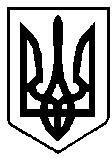 УКРАЇНАРІВНЕНСЬКА ОБЛАСТЬм. ВАРАШР О З П О Р Я Д Ж Е Н Н Яміського голови26   липня  2022 року			                                        № 139-Род-22-1100Про нагородження грамотою виконавчого                                                              комітету міської ради та грошовою винагородою          За активну громадську позицію, високі моральні цінності, патріотизм, сумлінну працю, високий професіоналізм, ініціативність, добросовісне виконання посадових обов’язків та з нагоди Дня Української Державності, відповідно до Положення про Грамоту виконавчого комітету Вараської міської ради, затвердженого рішенням Вараської міської ради 19.10.2018 № 1169, рішення Вараської міської ради від 15.12.2020 № 35 «Про затвердження міської програми з відзначення до державних, професійних та місцевих свят, ювілейних дат, заохочення за заслуги перед Вараською міською територіальною громадою на 2021-2025 роки», зі змінами, протоколу засідання комісії з питань нагородження виконавчого комітету Вараської міської ради від 25.07.2022                     № 1100-ПТ-10/0/40-22-22, враховуючи лист управління освіти виконавчого комітету Вараської міської ради від 20.07.2022 № 5200-СЛ-445-22,  керуючись пунктом 20 частини четвертої статті 42 Закону України «Про місцеве самоврядування в Україні»:	              1. Нагородити працівників управління освіти виконавчого комітету Вараської міської ради  грамотою виконавчого комітету Вараської міської ради та грошовою винагородою в розмірі 500,00 (п’ятсот) гривень кожного:	Гузь Аллу Олександрівну – директора Вараської гімназії	Зубкович Наталію Володимирівну – директора закладу дошкільної освіти с. Стара Рафалівка	Матвіюк Олену Вікторівну – директора Вараського центру професійного розвитку педагогічних працівників	Скібчик Марію Владиславівну – директора закладу дошкільної освіти                      с. Заболоття.2	2. Відділу бухгалтерського обліку та звітності виконавчого комітету міської ради провести відповідні розрахунки в межах вимог чинного бюджетного законодавства згідно з пунктом 1 цього розпорядження.	3. Контроль за виконанням розпорядження залишаю за собою.Міський голова                                                                  Олександр МЕНЗУЛ